听歌写歌卖歌打榜一“网”打尽新快报2010-07-19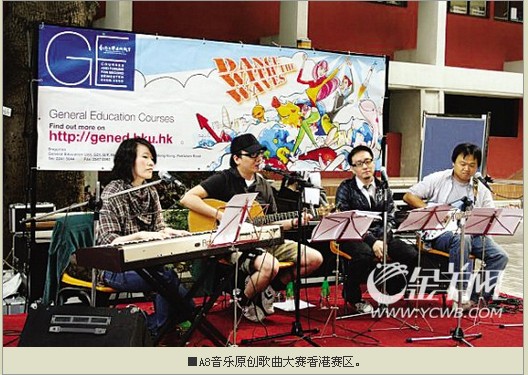 全球最大原创音乐社区　　首家音乐概念股上市公司　　最大网络音乐平台　　■新快报记者 陈文 何姗　　《老鼠爱大米》、《猪之歌》、《一万个理由》、《月亮之上》、《秋天不回来》、《求佛》……近年走红的网络歌手和网络歌曲大都和“广东制造”沾边，杨臣刚、香香、张振宇、凤凰传奇等名字，无不是在广东制造并首先通过网络走红大江南北。　　广东深圳的“A8 音乐”不仅是目前全球最大原创音乐社区，也是国内最大的原创音乐公司，以及国内首家以音乐概念股上市的科技与文化融合的企业，其年收入已超过7亿元。　　腾讯的QQ音乐更成为中国最大的网络音乐平台。　　这一切都显示出广东网络音乐产业的出色制造力，以及推动传统音乐产业新平台的创新力。　　文化与现代网络科技的融合，衍生出文化的新业态如网络音乐在线收听和下载、影视在线收看、电子书、网络游戏等等，在所有娱乐性互联网应用中，网络音乐居中国各项网络应用之首。网络音乐将成为未来音乐市场主流形式，以及商家争夺的新战场。　　“原创音乐草根平台” 寻常人写歌也可一曲扬名　　A8★　　29岁的魏延是网络音乐的发烧友，他所欣赏的歌曲、音乐全部来自网络。前几天，他把电脑的硬盘换成了500G，就是为了能更顺畅地从电脑上下载音乐。最近，他还积极准备参加“第五届A8原创中国音乐大赛”，尽管女朋友说他有点不自量力，但他还是决定要试一试，把自己的歌曲传到A8的网站上看看自己的人气如何。　　5月12日启动的“第五届A8原创中国音乐大赛”，实际是在深圳的A8音乐集团组织的通过由互联网和无线渠道所构成的数字平台，让原创音乐人展示音乐梦想的大赛，主要评选形式是在网上海选，今年10月将进行总决赛。　　A8由此被网友们奉为“原创音乐草根平台”。发现草根音乐力量，给草根音乐人提供一个展示机会，而且宣传不花一分钱， A8音乐集团主席刘晓松说：“优秀的原创音乐还能在A8 获得全方位的包装和推广，实现一曲扬名，家喻户晓，并获得优厚创作回报。”　　作为广东省内一家音乐电子商务公司，A8音乐集团凭借着互联网和移动（无线）领域方面的技术、产品、运营、营销和服务的优势，通过结合全球最贴近消费的中文唱片公司和多达12000名唱作人，汇集了65000首原创歌曲，这种文化+科技的模式，让A8成为了目前国内最大的原创音乐公司。　　A8原创中国音乐大赛之前搞过4届，2009年12月28日获得“年度最佳创作人”及凭借歌曲《最傻的男人》荣获“原创十大金曲”奖的歌手任岩，在很短的时间内便为大众熟知与认可，而他演唱的《最傻的男人》也迅速蹿红，在各大音乐网站的点击率都轻松突破百万，而且在无线媒体上的表现同样出色，上线两个月就轻松突破百万次下载。　　“A8卖彩铃卖到上市”　　现任A8音乐集团主席刘晓松在2000年5月创办了A8音乐，当时公司一共6个人。　　8年之后的2008年6月12日，A8音乐在香港联交所成功上市，成为国内首家以音乐概念股上市的公司，是该年超额认购比例最高的新股之一。   　　2004年前后，当一些网络音乐和歌手开始走红之时，A8敏锐地意识到了“草根音乐”的力量， A8不失时机地推出了国内首家原创音乐网络平台A8.com。在这个平台上，用户可以成为歌曲创作、发布的传播者。　　A8原创音乐平台上的原创音乐《不想让你哭》，2007年的手机下载量约为780万次，收益约1610万元；而《我不哭》一曲手机下载量为590万次，收益1110万元。网友们戏说A8卖彩铃卖到上市。　　由此逐渐形成的新歌集散地效应，让一些有名的歌手如丁薇、巫启贤也选择在该平台上发布音乐单曲。　　也是在2004年开始，A8也像很多数字音乐提供商一样，首先与国际及国内唱片公司展开合作，将百代、华纳、索尼BMG、环球唱片等唱片公司的音乐，也以彩铃等方式在无线和宽带网络上进行销售，按照协议支付报酬给唱片公司。　　目前，A8 聚集了多达12000名唱作人，原创歌曲库已有65000首歌曲，而A8BOX（音乐盒）曲库的歌曲已高达40万首，使它成为了全球最大的中文音乐原创社区。　　A8音乐发布的截至2009年财务报告显示，A8音乐2009年全年收入人民币7.07亿元，较2008年的7.06亿小幅增长；2009年净利润1.02亿元，较2008年的8000万元增加27%。　　刘晓松表示，我们目前正联合相关政府部门发起了一项“原创中国音乐基地”工程计划，旨在打造一条以音乐创作、音乐制作和数字发行为核心的原创音乐产业链。　　精心包装网络音乐 《月亮之上》《一万个理由》一曲风行（网版链接：http://www.ycwb.com/ePaper/xkb/html/2010-07/19/content_878866.htm ）